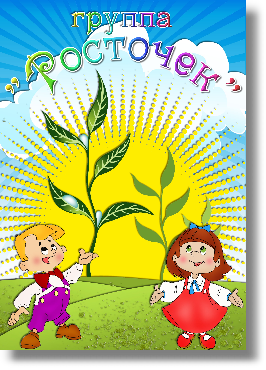  План работы  на 2014-2015 годкружка Экологической направленности«Росточек»для детей  старшего дошкольного возраста  6 -7 лет                                                                               Разработала воспитатель                                                                                 д/с «Золотой ключик»                                                                                     Канева Л.И.Тематический план на  2013 - 2014ггПлан-программа экологического кружка «Росточек»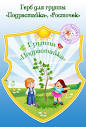 «Человек стал человеком, когда услышал шепот листьеви песню кузнечика, журчание весеннего ручья и звон серебряных колокольчиков в бездонном летнем небе, шорох снежиноки завывание вьюги за окном, ласковый плеск волны и  торжественнуютишину ночи, – услышал, и, затаив дыхание, слушает сотни и тысячилет чудесную музыку жизни».В. А. СухомлинскийПРОГРАММАКРУЖКА  ДОПОЛНИТЕЛЬНОГО ОБРАЗОВАНИЯПО ЭКОЛОГИЧЕСКОМУ ВОСПИТАНИЮДЛЯ ДЕТЕЙ 6 - 7 лет«Росточек»Участники программы, дети  - 6-7 летСрок реализации - 1 годРазработчик (автор/составитель):Канева Л.И.Направленность программы: кружка «Росточек» по содержанию является эколого-биологической; по функциональному предназначению - учебно-познавательной; по форме организации - кружковой; по времени реализации - одногодичной. В основу содержания кружка легла  программа  Н. А. Рыжовой «Наш дом – природа», которая предполагает формирование системы элементарных научных экологических знаний, доступных пониманию ребенка – дошкольника (прежде всего, как средства становления осознанно - правильного отношения к природе).состоит в том, что ведущей формой организации педагогического процесса является интегрированное занятие, на котором реализуются одновременно несколько видов деятельности. Материал конкретизирован для занятий в подготовительной группе детского сада в рамках кружковой работы по экологии. Актуальность программы.  Понятия природа и человек когда-то  в сознании людей были слиты воедино. Человек чувствовал целостность мира и считал себя его частью. В наше время отношения человека и природы претерпели изменения. Экологические проблемы, ставшие сегодня глобальными, затрагивают интересы каждого человека, так как Земля наш общий дом. Их решение зависит в первую очередь от уровня сознания людей, поскольку именно человек несет ответственность за все живое на Земле. Формирование у ребенка культуры сознания, культуры мышления, «экологической совести» является в наши дни насущной задачей экологического воспитания и образования. Для выполнения этой задачи необходимо дать ребенку определенные знания о природе, о взаимосвязях в ней, научить видеть ее красоту и бережно, с любовью, относиться ко всему живому. Непосредственно в соприкосновении с природой у ребёнка развиваются наблюдательность и любознательность, формируется эстетическое восприятие окружающего мира. А вместе с этим формируются такие нравственные качества как доброта, милосердие, любовь к природе. В связи с этим программа ориентирована на всестороннее развитие личности ребенка, его неповторимой индивидуальности. Дает возможность  сформировать экологическое сознание, экологические чувства и экологическую культуру.Педагогическая целесообразность данной программы объясняется тем, что дети дошкольного возраста в совершенстве владеют только одним способом познания - запечатлением объектов и событий реального окружающего мира, поэтому в процессе экологического образования ведущими являются наглядные методы обучения: наблюдение и эксперимент. Практическое использование этих методов осуществляется по двум магистральным направлениям: - первое – это внесение в банк памяти детей сведений о живой природе (о внешнем виде и строении объектов, об их функционировании, о взаимосвязи друг с другом и т.д.). Обладая образным логическим мышлением, ребенок легко улавливает причинно-следственные связи, существующие в природе; - второе - запечатление природоохранного экологически грамотного поведения взрослых, в первую очередь педагогов и родителей. Программа разработана с учетом современных образовательных технологий:- принципах обучения (индивидуальность, системность, доступность, гуманность, научность, )- формах и методах обучения (интегрированное обучение, занятия, экскурсии, походы)- методах контроля и управления образовательным процессом (тестирование, анализ результатов)- средствах обучения (дидактический материал –  пособие «Познаём окружающий мир»;  «Дикие и домашние животные», « Зимующие и перелётные птицы», «Деревья и кустарники», «Цветы  полевые, садовые, комнатные», альбомы «Времена года», «Животный и растительный мир нашего края», аудиокассеты «Голоса птиц», «Звуки природы», презентации по всем темам. Данная программа способствует более  эффективному развитию детей через экологизацию предметно-развивающей среды, создание условий для каждодневного общения ребенка с природой как внутри дошкольного образовательного учреждения, так и за его пределами, а также создание экологических образовательных комплексов (живых уголков,  модельных и искусственных экосистем), организация экологического просвещения родителей, дети которых посещают детский сад.Цель программы: 1) познакомить дошкольников с живой и неживой природой;2) сформировать начала  экологической культуры ребенка, которая проявляется в  эмоционально-положительном отношении к природе, окружающему миру, в ответственном отношении к своему здоровью и состоянию  окружающей  среды, в соблюдении определенных моральных норм, в системе ценностных ориентаций. Для достижения этой цели нужно решить ряд взаимосвязанных задач в области обучения, воспитания и развития ребенка:1) Уточнить, систематизировать и углубить знания о растениях, животных, природных явлениях.2) Сформировать знания о жизненно необходимых проявлениях человека, животных, растениях (питание, росте, развитие).3) Сформировать представление о причинно-следственных связях внутри   природного комплекса.5) Развивать эмоционально-доброжелательное отношение в процессе общения с живыми объектами.6) Сформировать потребность заботиться об экологической чистоте своего двора, участка детского сада, группы, посёлка.7) Сформировать осознание ребенком себя как активного субъекта окружающего мира.8) Сформировать привычку рационально использовать природные ресурсы9) Развивать умение правильно взаимодействовать с природой.10) Воспитать гуманное отношение к людям.11) Развивать интерес к окружающему миру.12) Сформировать эстетическое отношение к окружающей действительности.Программа разработана на основе принципов экологического образования:Научность. Принцип научности предполагает знакомство дошкольников с совокупностью элементарных экологических знаний, которые служат основой формирования мотивации действий ребенка, развития познавательного интереса, формирования основ его мировоззрения. Доступность. Крайне важным и тесно сопряженным с принципом научности является принцип доступности материала для ребенка определенного возраста. Доступность предполагает также значимость для ребенка получаемых знаний, их эмоциональную окраску.  В обучении дошкольников не следует употреблять научные термины, хотя содержание некоторых из них может быть объяснено в доступной и привлекательной форме.Регионализм. В работе  по ознакомлению с окружающим миром  необходимо учитывать региональный компонент (природу родного края, народные традиции, краеведение) Интеграция. Наиболее эффективно задачи познавательного развития решаются в случае интегрированного подхода,  Для более успешного  усвоения материала целесообразно использовать такие формы работы, как интегрированные занятия, экспериментирование, просмотр видеофильмов, презентаций, чтение художественной литературыГуманность. Данный принцип связан, прежде всего, с понятием экологической культуры. С позиции воспитания его применение означает формирование человека с новыми ценностями, владеющего основами культуры потребления, заботящегося о своем здоровье и желающего вести здоровый образ жизни. Экологическое воспитание тесно связано и с развитием эмоций ребенка, умения сочувствовать, удивляться, сопереживать, заботиться о живых организмах, воспринимать их как братьев по природе, уметь видеть красоту окружающего мира, и всего ландшафта, и отдельного цветка, капли росы, маленького паучка.Деятельность. Экологические знания должны помочь понять ребенку, что нужно сделать для того, чтобы сохранить окружающую его самого и его близких среду. Он должен обязательно принимать участие в посильных экологически ориентированных видах деятельности. Целостность. Этот принцип тесно связан с предыдущим и присущ именно дошкольному экологическому образованию. Он отражает, прежде всего, целостное восприятие ребенком окружающего мира и его единство с миром природы. Системность   Важна последовательность усвоения знаний, когда «каждое последующее формирующееся представление или понятие вытекает из предыдущего». Принцип системности способствует и умственному развитию детей в целом.Отличительные особенности заключаются в том, что в основе программы лежит принцип интеллектуального и эмоционального начала в экологическом образовании. Значительное место  занимает исследовательская работа – проведение простейших опытов, наблюдений. Для детей они необычны. Главным является то, что дети принимают непосредственное участие в исследовательской деятельности, а некоторые опыты проводят вполне самостоятельно. Исследовательская работа помогает развить познавательный интерес ребенка, его мышление, творчество, умение мыслить логически, обобщать. В структуру программы входят два образовательных блока: теория и практика. Все образовательные блоки предусматривают не только усвоение теоретических знаний, но и формирование практического опыта. Методика организации теоретических и практических занятий может быть представлена следующим образом: на занятиях дети знакомятся с живой и неживой природой. Освоение материала в основном происходит в процессе практической творческой деятельности.  Для того, чтобы подвести детей 6-7 лет к освоению теоретического материала предлагаются методы: работа с моделями, природоведческие конкурсы и праздники, решение проблемных ситуаций, наблюдения и эксперименты, опыты, практическая деятельность в природе. Экологическое образование ведется ненавязчиво, с удовольствием и искренней заинтересованностью, как детей, так  и педагогов. Количество, возраст участников программы:Численность детей в кружке – 12 человек. Возраст детей 6-7 лет. Как известно, в дошкольном возрасте преобладает правополушарный тип познавательной деятельности, дети не способны самостоятельно улавливать общие закономерности природных явлений, делать выводы о месте человека в природе, о его ответственности за все живое на земле, поэтому занятия строятся с учетом наглядно-действенного и наглядно-образного восприятия ребенком окружающего мира. Большое значение придается ведущей форме деятельности дошкольников - игре (сюжетно-ролевые, подвижные, самостоятельные игры экологического и природоведческого содержания). Так, развить положительные эмоции по отношению к природе помогают игры-превращения, направленные на возникновение у ребенка эмпатии к животным, растениям, объектам неживой природы. Огромное значение в экологическом воспитании имеет также исследовательская деятельность - проведение опытов, наблюдений. В процессе обучения желательно задействовать все органы чувств ребенка, а не только слух и зрение. Для этого ребенок имеет возможность потрогать, понюхать окружающие его объекты и даже попробовать их на вкус, если это безопасно. Большое значение имеет развитие эмоциональной сферы. Ребенок в дошкольном возрасте проявляет большой интерес к природе, для него характерно целостное восприятие окружающего мира, что очень важно для экологического образования. В целом в экологическом обучении наиболее эффективным представляется интегрированный подход, предполагающий взаимосвязь исследовательской деятельности, музыки, изобразительной деятельности, физической культуры, игры, литературы, моделирования, т. е. экологизацию различных видов деятельности ребенка. Большое внимание уделяется общению детей с природой: с деревьями, птицами, насекомыми в ближайшем парке, в лесу, на территории дошкольного учреждения. Такие наблюдения основаны на сенсорном восприятии объектов окружающей среды. Ребенку нужно ощутить запах травы после дождя или прелой листвы осенью, услышать пение птиц, поэтому у нас предусмотрены  экскурсии  в любое время года.У детей этого возраста важно развивать гуманные черты личности: отзывчивость, доброту, чуткость, ответственность за природу, за все живое, что делает личность духовно богатой, умеющей осознавать связь с природой и другими людьми. Непосредственное восприятие предметов природы, их разнообразие, динамика эмоционально воздействуют на детей, вызывают у них радость, восторг, удивление, совершенствуя тем самым эстетические чувства.Данная программа ориентирована на детей старшего дошкольного возраста, учитывает возрастные и психологические особенности их восприятия и познания природы.Формы занятий: - основные – комплексные, коллективные;- экологические экскурсии на участке;- постановка и проведение опытов;- экологические праздники;- игры и развлечения;Форму занятий можно определить как творческую кружковую деятельность детей. 	Занятия по данной программе важно проводить с детьми, как в помещении, так и на природе. Общение с природой доставляет детям огромную радость. Ведь они видят мир по-своему, во всем многообразии цвета, запахов, звуков, их сердца открыты к восприятию красоты. И это первое знакомство с миром природы, ее лесными обитателями, можно провести в увлекательной для детей форме игры, сказки, загадок.   	Занятия, проводимые на природе (экскурсии, прогулки), очень полезны и необходимы для детей. Свежий воздух, красота окружающей природы оказывает весьма благотворное воздействие на здоровье детей. Эти занятия развивают их физические возможности, выносливость, учат умению преодолевать препятствия.   	При общении с природой дети становятся добрее, гармоничнее, в них воспитаются чувства дружбы и взаимопомощи.   	Во время экологических занятий они учатся наблюдать за явлениями природы, их изменениями во времени. Это развивает их внимание, наблюдательность, воображение. Дети также осваивают первые правила поведения в лесу, учатся следовать закону « не навреди».   	Организуется и проводится сбор природного материала для дальнейшей творческой работы с ним. Выполняются и посильные для детей экологические задачи, такие как, например, уборка парка и леса от мусора. Такая работа способствует воспитанию у детей чувства ответственности за сохранность окружающей природы, бережного отношения к ней.Режим занятий:Занятия проводятся 2 раза в неделю во второй половине дня, продолжительностью 35 минут согласно нормам САНПина. Условия реализации программы.Для эффективной реализации настоящей программы в детском саду созданы благоприятные условия:- Организовано «экологическое пространство» в помещении детского сада: групповые уголки природы, подобраны и размещены растения в соответствии с их биологическими особенностями; на территории садика:  и огород.- Фонд методических, наглядно - иллюстрированных материалов.- Развивающая экологическая среда представлена в группе следующими центрами:«Уголок природы», календарь природы, модель календаря природы, уголок цветов, различные емкости (лейки; ведра; пластиковые, различных цветов бутылки), воронки, природный материал (шишки, камни, мох, куски коры и древесины).  Здесь же организуются выставки работ самих детей, выполненных в различных техниках.Сроки реализации: программа рассчитана на 1год обучения детей.Ожидаемые результаты и способы их проверки.           К семи годам ребёнок:● Будет знать животный и растительный миры, роль человека в природе, будет уметь различать и называть растения, кустарники, деревья, комнатные растения.● Дети смогут объяснять экологические зависимости, будут гуманно относиться ко всему живому, научатся правильному поведению в природной среде. Дети научаться ухаживать за растениями и животными.● Познакомится с основными экологическими праздниками, «Всемирный день защиты животных - 4 октября» «Всемирный день охраны окружающей среды», «1 апреля – Международный день птиц», «22 апреля – Международный день Земли»Подведение итогов по результатам освоения данной программы проводиться в следующих формах контроля: 1)входящая диагностика: собеседование с целью выявления образовательного уровня обучающихся, их интересов и способностей при поступлении в кружок.        2) текущий контроль: - наблюдение за выполнением заданий, требований педагога, правил поведения в природе;  - выставки творческих работ обучающихся. 3) итоговый контроль: - участие в выставках, праздниках: «Урожай   осени», «Вокруг живой елочки», «Природа – наш дом родной», «С днём рождения, Югра!», «Природу родную любим!» и др., - итоговая диагностика.Оценка эффективности программы:Проводится путем сопоставления результатов входящей (вначале работы) и итоговой диагностик. Ожидаемые результаты и способы их проверки.Пояснительная запискаКружок «Росточек» имеет экологическую направленность, которая определена особой актуальностью экологического образования в современных условиях.  Экологические проблемы носят глобальный характер и затрагивают всё человечество. На современном этапе развития общества вопрос экологического воспитания приобретает особую остроту. Главная причина этого – тотальная экологическая безответственность. В связи с этим необходимо больше уделять внимание экологическому воспитанию дошкольников.Дошкольное детство - начальный этап формирования личности человека, его ценностной ориентации в окружающем мире. В этот период закладывается позитивное отношение к природе, к «рукотворному миру», к себе и к окружающим людям. Основным содержанием экологического воспитания является формирование у ребенка осознанно-правильного отношения к природным явлениям и объектам, которые окружают его, и с которыми он знакомится в дошкольном детстве.      	В основу содержания кружка легла  программа Н. А. Рыжовой «Наш дом – природа», которая предполагает формирование системы элементарных научных экологических знаний, доступных пониманию ребенка – дошкольника (прежде всего, как средства становления осознанно- правильного отношения к природе).Цель экологического кружка Воспитание с ранних лет жизни гуманной, социально-активной, творческой  личности, способной понимать и любить окружающий мир, природу и бережно относиться к ним. Задачи- обогащать знания детей о мире природы и способах общения с ней;- формировать умение и желание сохранять природу и при необходимости оказывать ей помощь, а также навыков элементарной природоохранной деятельности в ближайшем окружении;- развивать познавательный интерес к миру природы;- развивать экологическое мышление и творческое воображение в процессе опытнической и исследовательской деятельности;- воспитывать гуманное, эмоционально – положительное, бережное, заботливое отношение к миру природы и окружающему миру в целом.Форма организации занятийКружок рассчитан на 1 год. Занятия проводятся один раз в неделю.  Продолжительность – 25-30 минут.  Количество детей 10 -12Методическое обеспечениеПрограмма «Наш дом – природа» Н. А. Рыжова.1. Н. А. Рыжова «Наш дом природа». Блок занятий «Я и природа» - М.: «КАРАПУЗ – ДИДАКТИКА», 20052. Н. А. Рыжова «Что у нас под ногами: Блок занятий «Песок. Глина, камни» - М.: «КАРАПУЗ – ДИДАКТИКА», 20053. А. А. Плешаков «От земли до неба: атлас – определитель» - М.: Просвещение, 2010 4. О.В. Дыбина, Н.П. Рахманова, В.В. Щетинина. Неизведанное рядом - М.: ТЦ «Сфера», 2001.5. Л.В. Ковинько. Секреты природы - это так интересно!- М.: 2004ТемаМесяц , неделяТеоретическая частьПрактическая часть«Я и природа»(«Дом под крышей голубой»)«Вода»(«Волшебница – вода»)«Наши меньшие друзья»«Воздух»(«Воздух – невидимка»)«Солнце»«Пусть всегда будет солнце»«Песок. Глина. Камни»(«Что у нас под ногами»)«Растения»«Что в доме – природе растет«Животные»(«Кто в доме – природе живет»)«Лес»(«Лесной дом»)«Человек и природа»(«Если ты человек, веди себя по-человечески!»)«Труд в природе»«Наш  любимый  огород» Сентябрь 3 неделя4 неделяОктябрь1 неделя2 неделя3 неделя4 неделяНоябрь1 неделя2 неделя3 неделя4 неделяДекабрь1 неделя2 неделя3 неделя4 неделяЯнварь2 неделя 3 неделя4 неделяфевраль1 неделя2 неделя3 неделя4 неделяМарт1 неделя2 неделя3 неделя4 неделяАпрель1 неделя2 неделя3 неделя4 неделяМай2 неделя3 неделяВесь летний период(июнь- август)Вводная беседа  «Дом под крышей голубой»Закреплять представления о природе и окружающей среде, о том, что человек (ребенок)  - часть природы.«Природа вокруг нас». Формировать бережное отношение к окружающему миру, умение видеть красоту природы, чувствовать себя ее частью, желание как можно чаще общаться с природой.«Эта волшебница вода» Формировать представление об испарении воды, образовании облаков, радуги, росы, тумана, закреплять свойства воды, различные состояния	Опыт «Радуга в комнате»	«Вода нужна всем»Закреплять представления о роли воды в жизни наземных растений и различных животных, экономное использование воды как ресурса, формировать экологически грамотное поведение ребенка в быту.«Куда бежит река Северная Сосьва» Познакомить с разными видами водоемов, с тем как образуются  реки формировать экологически грамотное поведение во время отдыха на берегу водоемов «Всемирный день защиты животных - 4 октября»Познакомить с историей праздника защиты животных закрепить знания о редких, исчезающих животных и растениях, выяснить, почему они нуждаются в нашей защите, для чего созданы Красные книги, закреплять знания о правилах поведения в природе«Воздух вокруг нас»Закреплять свойства воздуха, его значение в жизни человека и других живых организмов«Роль ветра в жизни живых организмов и человека»Познакомить с  распространением семян растений ветром, особенностью строения таких семян (семена – парашютики и крылатые семена)«Воздух – дом птиц и зверей»Дать представление о воздухе как среде обитания живых организмов, закреплять знания о летающих животных (птицы, насекомые, звери)«Воздух, ветер и человек»Формировать понимание опасности загрязненного воздуха для здоровья, понимание роли растений в очистке воздуха.«Солнце – источник тепла»Познакомить с температурой и способами ее измерения (термометр)«Роль Солнца в жизни человека»Осознание детьми значения  и роли солнца в жизни людей, животных и растений«Подземная кладовая»Познакомить с полезными ископаемыми и их ролью в жизни человека, для чего добывают нефть и газ, занятие в форме беседы. «Путешествие на вершину горы»Рассказать об Уральских горах. Какие полезные ископаемые добывают. Рассказать о развитии  горного туризма  в нашем  Берёзовском  районе«Какими  бывают песок и глина»Познакомить с особенностями песка и глины, сравнить, чем они отличаются«Почва – живая земля»Познакомить с почвой, как верхним, плодородным слоем земли.«Дома» растений: луговые, лесные, болотные»Познакомить с растениями родного края, произрастающими в лесу, на лугу, болоте, их приспособленностью к среде обитания, ролью в жизни человека«Дикорастущие и культурные растения»Познакомить с дикорастущими и культурными растениями  родного края их ролью в жизни человека.«Сладкие и кислые, есть и ядовитые»Познакомить с лекарственными и ядовитыми растениями, ролью каждого организма в природе, их место в пищевых цепочках, правилами обращения с незнакомыми растениями, формировать  умение различать ядовитые растения«Великие путешественники»Обобщить представления о комнатных растениях, дать представление о светолюбивых и теневыносливых  растениях, закреплять умения  ухода за комнатными растениями«Почему они исчезают»Формировать правила поведения по отношению к растениям во время отдыха на природе. Рассказать о некоторых растениях занесённых в Красную книгу«Части растений»Закреплять знания о различных частях растения и их функции«Животные луга, леса, водоемов»Познакомить с некоторыми животными, живущими в лесу, на лугу, в водоеме, их приспособленностью к среде обитания«Хищники и травоядные»Расширять и углублять знания детей о диких животных, об их особенностях и  условиях жизни	«Животные и окружающая среда»Показать связь лягушки с окружающей средой, обратить внимание на внешний вид лягушки, объяснить, как ее тело приспособлено к образу жизни и условиям окружающей среды«Птичья столовая»Закреплять знания о зимующих и перелетных птицах, приучать заботиться о птицах самостоятельно«Связь животных и растений» Познакомить с взаимосвязью животных и растений на примере сказки В. Бианки «Сова»«Невидимые ниточки природы»Познакомить с взаимосвязью живой и неживой природы«Еловый, сосновый лес их обитатели»Закреплять представление о том, что дерево – «дом» для животных, показать его связь с другими растениями, значение для очищения воздуха, роль в жизни человека«Наука о доме» Познакомить с термином «экология», рассказать, как учёные-экологи борются за сохранение природы; как люди помогают природе«Как человек использует природу» Познакомить с выражением «экологическая катастрофа», как ее избежать«Май – для цветов рай»Формировать эстетическое восприятие природыПроект «Юные овощеводы и цветоводы»Расширять и формировать знания детей об овощах, лекарственных  растениях, ,  растущих на участке детского сада, их ценности для здоровья человека, привить  простейшие навыки по уходу за растениями. Объяснять, что употреблять  в пищу можно овощи и травы выращенные в эгологически благоприятных условиях. Дидактическая игра «Живое – неживое»,«Природа и человек»Заучивание стихотворения  «Что нельзя купить»Экскурсия  в осенний парк, наблюдения. Дидактическая игра «Найди, что опишу»Подвижная игра «Ходят капельки по кругу» под музыкальное сопровождениеРазучивание песни «Капельки»Экскурсия  на водозабор	Опыт «Вода нужна всем»Художественное творчество «Чем богата наша река»  аппликация коллективная.Экскурсия на реку Сосьва во время ледоставаХудожественное творчество «Моё любимое животное» рисование нетрадиционным  приёмом тычкаОпыт «Как увидеть воздух»Игра «Мыльные пузыри»Дидактическая игра «Узнай дерево по семенам»    Рассмотреть коллекцию семянПросмотр презентации  «Летающие животные»Дидактическая игра «Летает – не летает»Художественное творчество «Чтобы воздух был чистый»Изготовление флюгера для определения ветра (работа с родителями)Опыты с термометромПросмотр презентации «Не отнимайте солнце у детей»МоделированиеЧтение сказки  Сутеева  «В гостях у солнышка»Показать разные виды нефти очищенную,  не очищенную. Просмотр фильма «Как добывают нефть»Экспериментирование  с камушками.Рассматривание  изделий из горного хрусталя. Просмотр презентации  о горном туризмеЭкспериментирование с песком и глинойОпыт «Чем дышат почвенные обитатели»Дидактическая игра«Что где растет»Разучивание  п/и   «Мы по ягоды идём»»Просмотр презентации  о культурных и дикорастущих растениях. Дидактическая игра «Отгадай, что за растение»Дидактическая игра «Найди и назови»Игра с мячом «Сладкое, кислое, ядовитое»Опыт «Необходимость удобрений для роста растений»Уход за растениями в зимнем садуХудожественное творчество «Не сорви цветок» Заучивание стихотворения  «Если я сорву цветок, если ты сорвёшь цветок»МоделированиеДидактическая игра«Кто такой и где живет?»Коллективная аппликация  «Рыбы живущие в нашей речке»Дидактическая игра «В поисках пищи»Составление цепи питанияД/игра с карточками Н. А. Рыжовой «Развитие лягушки»Дидактическая игра «Посели лягушку»Дидактическая игра«Письмо снегирю»Презентация «Наши пернатые друзья»Чтение сказки В.БианкиСоставление экологической пирамидыРабота с моделямиХудожественное творчество «Как нужно охранять леса»  рисование по замыслуДидактическая игра «Кто с кем дружит»Экскурсия в парк, наблюдение за соснами во время прогулкиХудожественное творчество «Сбережем природу» Презентация «Берегите природу»Презентация«Сказка о нефтяной рыбке»Природоохранная акция «Украсим землю цветами» посадка цветов на участке детсада совместно с родителями Посев семян, наблюдение,  как из семечка появляется росточек, уход за всходами, полив, рыхление почвы, подкормка растений удобрениями, уборка урожая. Декорирование участка, изготовление поделок из пластиковых бутылок и других материалов совместно с родителями. Чтение х/л., загадки, пословицы, стихи.